N A V S A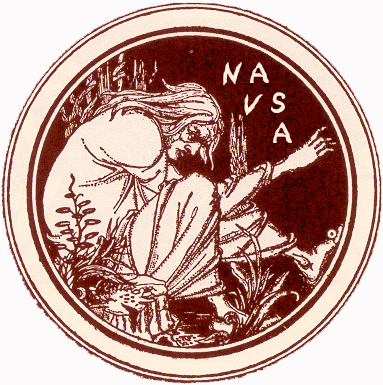 Department of EnglishPurdue University 500 Oval Drive • West Lafayette, IN  47907-2038FAX: (765) 494-3780URL:  http://www.purdue.edu/NAVSAEmail: navsa@purdue.eduNAVSA BEST BOOK OF THE YEAR: NOMINATION FORMfor books published in 2014*1)	Author and Title of book (please include complete bibliographic citation)Last Name, First. Title of Book. City: Press, Date.2)	Author’s Address and Email	Address Line 1	Address Line 2	City, State, Zip	Country	Email3)	Primary Contact at Publisher: Name, Address, and Email	Address Line 1	Address Line 2	City, State, Zip	Country	Email4)	Nominator’s Name, Address, and Email (or “Self” if self-nominated) 	Address Line 1	Address Line 2	City, State, Zip	Country	Email*The prize is contingent on the author’s attendance at the next NAVSA conference for the entire range of conference dates. Authors must appear in person at the special session or they are not eligible for the award. Conference dates are available on the NAVSA website.